NORWICH UNIVERSITY HEALTH SERVICES802-485-2552 (P) / 802-485-4577 (F)healthservices@norwich.edu***DUE NO LATER THAN JULY 01, 2024***Name: 										Date of Birth:  					  First		    	Middle			Last				                Month/Day/YearPreferred Name: 					Gender: 		Preferred Pronouns: 			Lifestyle (Circle ALL that Apply): “I Am A… FULL-TIME   PART-TIME  CIVILIAN   CADET   ATHLETE  RESIDENT   COMMUTER  “PERSONAL HEALTH HISTORY –COMPLETED BY STUDENTHave you ever had any of the following (be sure to comment on any “Yes” responses)NORWICH UNIVERSITY HEALTH SERVICES802-485-2552 (P) / 802-485-4577 (F)healthservices@norwich.eduANNUAL PHYSICALS OR PRE-PARTICIPATION VISITS MUST BE COMPLETED NO EARLIER THAN FEBRUARY 29, 2024Name: 										Date of Birth:  					  First		    	Middle			Last					  Month/Day/YearHISTORY AND PHYSICAL – COMPLETED AND SIGNED BY HEALTH CARE PROVIDER (MD, DO, PA, NP ONLY)Name of Health Care Provider (Print) 						Date Exam Completed 			Address 							 City/State/Zip 						Phone 										Fax 					Health Care Provider (Signature) 						 Date Signed 				NORWICH UNIVERSITY HEALTH SERVICES802-485-2552 (P) / 802-485-4577 (F)healthservices@norwich.eduLEGAL DOCUMENT: NAME AND DATE OF BIRTH OF PATIENT ARE REQUIREDSIGNATURE OF PROVIDER AND/OR LEGAL STATE CERTIFICATION ARE REQUIREDName: 										Date of Birth:  					  First		    	Middle			Last					      Month/Day/YearLifestyle (Circle ONE): “I Am A… FULL-TIME OR PART-TIME  student”**The following immunizations are required by the Vermont Department of Health **Name of Health Care Provider (Print) 						Health Care Provider (Signature) 						 Date Signed 				NORWICH UNIVERSITY HEALTH SERVICES802-485-2552 (P) / 802-485-4577 (F)healthservices@norwich.eduName: 									    Date of Birth:  				  First		    	Middle			Last					        Month/Day/YearTUBERCULOSIS SCREENING RISK FACTORSIf ‘yes’ to any questions above, a TB Skin Test OR Interferon-Gamma Release Assay (IGRA) is required.   A history of BCG vaccination does not preclude testing. Unlike TST, IGRA is not influenced by prior BCG vaccination.TST Placed: 				TST Read: 				Result: 		 (mm of induration)IGRA Drawn: 				Result (CIRCLE ONE): NEGATIVE POSITVE  INDETERMINATE BORDERLINE If positive TST or IGRA, chest x-ray required:Date of X-ray: 				Result (CIRCLE ONE): NORMAL ABNORMAL Health care provider signature required only if any questions answered ‘yes.’Name of Health Care Provider (Print) 						Date Exam Completed 			Address 							 City/State/Zip 						Phone 										Fax 					Health Care Provider (Signature) 						 Date Signed 				NORWICH UNIVERSITY HEALTH SERVICES802-485-2552 (P) / 802-485-4577 (F)healthservices@norwich.edu**Sickle Cell Trait Form Required for NCAA Intercollegiate Athletics**The NCAA requires that all student-athletes have knowledge of their sickle cell trait status. Student-athletes musteither:Show proof of a prior test with results Contact the hospital the student was born at and request a copy of the sickle cell trait results (typically done at birth) or, Contact New England Newborn Screening Program (student must have been born in Maine, Massachusetts, New Hampshire, Rhode Island or Vermont) for a copy of the results.  They can be found at https://nensp.umassmed.edu/, emailed at nbs@umassmed.edu or called at 774-455-4600 or,Go to https://www.cdc.gov/genomics/resources/h.htm for a list of programs in each state that you can contact for results.Have testing done nowAsk the primary care provider about ordering the Sickle Cell Trait lab test at your local health care officeGo to https://sicklecelltesting.pwnhealth.com/order for services provided by Quest Diagnostics Whichever option is chosen, it must be completed and submitted to NUHS before the athlete participates in any intercollegiate athletics events, including strength and conditioning sessions, practices, competitions, etc.Athletes who are positive for the trait will be allowed to participate in intercollegiate athletics, this does NOT prohibit you from playing.Medications: List all prescription and over-the-counter medicines and supplements (herbal and nutritional) you are currently taking: Do you have allergies?    No    Yes  If yes, identify specific allergen and describe the reaction: Medicines	Pollen	Food	Stinging InsectsYesNoYesNoYesNoAsthmaConcussion / Head InjuryTumor or cancerDiabetesHeadaches (severe or chronic)Missing OrganEpilepsy / Seizure DisorderAnemia or Other Blood DisordersHerniaEye ProblemsHearing LossEating Disorder Ear, Nose, Throat ProblemsFainting spellsADD / ADHDCongenital or Other Heart ProblemsMusculoskeletal InjuryDepression/AnxietyThyroid DisorderSickle Cell DiseaseSkin diseaseRecurring kidney or bladder infectionsParalysisTreatment for substance useStomach or Intestinal ProblemsSurgeryCOVID-19Please provide details and dates for any ‘yes’ answers:  Please provide details and dates for any ‘yes’ answers:  Please provide details and dates for any ‘yes’ answers:  Please provide details and dates for any ‘yes’ answers:  Please provide details and dates for any ‘yes’ answers:  Please provide details and dates for any ‘yes’ answers:  Please provide details and dates for any ‘yes’ answers:  Please provide details and dates for any ‘yes’ answers:  All students are required to sign below, indicating they are aware that information on these medical forms may be shared between Norwich University Health Services, Norwich University Athletic Trainers and Norwich University Administration (including but not limited to the Dean of Students or Commandant.)  The sharing of personal health information is to ensure that all medical professionals are familiar with each student’s health history and help manage any treatment plans while the student is on campus. This authorization will expire when the student either withdraws or graduates from Norwich University.Student Signature                                                                                                                                                      Date Signed__________________________________________________________________________________________________________Parent/Guardian Signature (if student under the age of 18)                                                                            Date Signed All students are required to sign below, indicating they are aware that information on these medical forms may be shared between Norwich University Health Services, Norwich University Athletic Trainers and Norwich University Administration (including but not limited to the Dean of Students or Commandant.)  The sharing of personal health information is to ensure that all medical professionals are familiar with each student’s health history and help manage any treatment plans while the student is on campus. This authorization will expire when the student either withdraws or graduates from Norwich University.Student Signature                                                                                                                                                      Date Signed__________________________________________________________________________________________________________Parent/Guardian Signature (if student under the age of 18)                                                                            Date Signed All students are required to sign below, indicating they are aware that information on these medical forms may be shared between Norwich University Health Services, Norwich University Athletic Trainers and Norwich University Administration (including but not limited to the Dean of Students or Commandant.)  The sharing of personal health information is to ensure that all medical professionals are familiar with each student’s health history and help manage any treatment plans while the student is on campus. This authorization will expire when the student either withdraws or graduates from Norwich University.Student Signature                                                                                                                                                      Date Signed__________________________________________________________________________________________________________Parent/Guardian Signature (if student under the age of 18)                                                                            Date Signed All students are required to sign below, indicating they are aware that information on these medical forms may be shared between Norwich University Health Services, Norwich University Athletic Trainers and Norwich University Administration (including but not limited to the Dean of Students or Commandant.)  The sharing of personal health information is to ensure that all medical professionals are familiar with each student’s health history and help manage any treatment plans while the student is on campus. This authorization will expire when the student either withdraws or graduates from Norwich University.Student Signature                                                                                                                                                      Date Signed__________________________________________________________________________________________________________Parent/Guardian Signature (if student under the age of 18)                                                                            Date Signed All students are required to sign below, indicating they are aware that information on these medical forms may be shared between Norwich University Health Services, Norwich University Athletic Trainers and Norwich University Administration (including but not limited to the Dean of Students or Commandant.)  The sharing of personal health information is to ensure that all medical professionals are familiar with each student’s health history and help manage any treatment plans while the student is on campus. This authorization will expire when the student either withdraws or graduates from Norwich University.Student Signature                                                                                                                                                      Date Signed__________________________________________________________________________________________________________Parent/Guardian Signature (if student under the age of 18)                                                                            Date Signed All students are required to sign below, indicating they are aware that information on these medical forms may be shared between Norwich University Health Services, Norwich University Athletic Trainers and Norwich University Administration (including but not limited to the Dean of Students or Commandant.)  The sharing of personal health information is to ensure that all medical professionals are familiar with each student’s health history and help manage any treatment plans while the student is on campus. This authorization will expire when the student either withdraws or graduates from Norwich University.Student Signature                                                                                                                                                      Date Signed__________________________________________________________________________________________________________Parent/Guardian Signature (if student under the age of 18)                                                                            Date Signed All students are required to sign below, indicating they are aware that information on these medical forms may be shared between Norwich University Health Services, Norwich University Athletic Trainers and Norwich University Administration (including but not limited to the Dean of Students or Commandant.)  The sharing of personal health information is to ensure that all medical professionals are familiar with each student’s health history and help manage any treatment plans while the student is on campus. This authorization will expire when the student either withdraws or graduates from Norwich University.Student Signature                                                                                                                                                      Date Signed__________________________________________________________________________________________________________Parent/Guardian Signature (if student under the age of 18)                                                                            Date Signed All students are required to sign below, indicating they are aware that information on these medical forms may be shared between Norwich University Health Services, Norwich University Athletic Trainers and Norwich University Administration (including but not limited to the Dean of Students or Commandant.)  The sharing of personal health information is to ensure that all medical professionals are familiar with each student’s health history and help manage any treatment plans while the student is on campus. This authorization will expire when the student either withdraws or graduates from Norwich University.Student Signature                                                                                                                                                      Date Signed__________________________________________________________________________________________________________Parent/Guardian Signature (if student under the age of 18)                                                                            Date Signed B/P: Pulse: Height: Weight: (Corrected) Vision: L 20/ R 20/ NormalAbnormalNormalAbnormalSkinPeripheral VascularHEENTHeart MurmurLymph NodesAbdomenThyroidGenitourinary Chest/LungsExtremitiesBreastsReflexesCardiovascular NeurologicPlease explain any ABNORMAL findings:Please explain any ABNORMAL findings:Please explain any ABNORMAL findings:Please explain any ABNORMAL findings:Please explain any ABNORMAL findings:Is this student under treatment for any medical or mental health condition?  If yes, please explain the diagnosis and treatment plan:Is this student under treatment for any medical or mental health condition?  If yes, please explain the diagnosis and treatment plan:Is this student under treatment for any medical or mental health condition?  If yes, please explain the diagnosis and treatment plan:Is this student under treatment for any medical or mental health condition?  If yes, please explain the diagnosis and treatment plan:Is this student under treatment for any medical or mental health condition?  If yes, please explain the diagnosis and treatment plan:Are there any specific cardiovascular risks or contraindications for this student to participate in either contact or non-contact activities?  If so, please describe the limitation and your advice for further evaluation:Does this student have symptoms or evidence of Hypertrophic Cardiomyopathy or Marfan’s Disease? Does this student have any family history of Hypertrophic Cardiomyopathy or Marfan’s Disease?Are there any specific cardiovascular risks or contraindications for this student to participate in either contact or non-contact activities?  If so, please describe the limitation and your advice for further evaluation:Does this student have symptoms or evidence of Hypertrophic Cardiomyopathy or Marfan’s Disease? Does this student have any family history of Hypertrophic Cardiomyopathy or Marfan’s Disease?Are there any specific cardiovascular risks or contraindications for this student to participate in either contact or non-contact activities?  If so, please describe the limitation and your advice for further evaluation:Does this student have symptoms or evidence of Hypertrophic Cardiomyopathy or Marfan’s Disease? Does this student have any family history of Hypertrophic Cardiomyopathy or Marfan’s Disease?Are there any specific cardiovascular risks or contraindications for this student to participate in either contact or non-contact activities?  If so, please describe the limitation and your advice for further evaluation:Does this student have symptoms or evidence of Hypertrophic Cardiomyopathy or Marfan’s Disease? Does this student have any family history of Hypertrophic Cardiomyopathy or Marfan’s Disease?Are there any specific cardiovascular risks or contraindications for this student to participate in either contact or non-contact activities?  If so, please describe the limitation and your advice for further evaluation:Does this student have symptoms or evidence of Hypertrophic Cardiomyopathy or Marfan’s Disease? Does this student have any family history of Hypertrophic Cardiomyopathy or Marfan’s Disease?MANDATORY CLEARANCE STATUS (FAILURE TO CHOOSE THE OPTIONS BELOW MAY DELAY PARTICIPATION IN NU ATHLETICS AND CORP OF CADETS)This student is:      Cleared for all activities without restriction                                                    Not cleared for activities                                                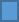 MANDATORY CLEARANCE STATUS (FAILURE TO CHOOSE THE OPTIONS BELOW MAY DELAY PARTICIPATION IN NU ATHLETICS AND CORP OF CADETS)This student is:      Cleared for all activities without restriction                                                    Not cleared for activities                                                MANDATORY CLEARANCE STATUS (FAILURE TO CHOOSE THE OPTIONS BELOW MAY DELAY PARTICIPATION IN NU ATHLETICS AND CORP OF CADETS)This student is:      Cleared for all activities without restriction                                                    Not cleared for activities                                                MANDATORY CLEARANCE STATUS (FAILURE TO CHOOSE THE OPTIONS BELOW MAY DELAY PARTICIPATION IN NU ATHLETICS AND CORP OF CADETS)This student is:      Cleared for all activities without restriction                                                    Not cleared for activities                                                MANDATORY CLEARANCE STATUS (FAILURE TO CHOOSE THE OPTIONS BELOW MAY DELAY PARTICIPATION IN NU ATHLETICS AND CORP OF CADETS)This student is:      Cleared for all activities without restriction                                                    Not cleared for activities                                                ImmunizationPlease Circle Type Dates GivenVermont State RequirementsTDAP:Tetanus Diphtheria Pertussis(Must have ALL)VACCINE#1 ___ / ___ / _____Must have been administered NO EARLIER THAN AUGUST 1, 2014MMR:Measles, Mumps, Rubella(Must have ALL)VACCINEVACCINETITER#1 ___ / ___ / _____#2 ___ / ___ / _____Positive Titer Date: ___ / ____ / _____TWO DOSES: Minimum of 4 weeks between dosesMUST ATTACH LAB RESULTSMCV4:MENINGOCOCCAL(Must be ACWY or Conjugate)VACCINEVACCINEBefore Age 16  ___ / ___ / _____After Age 16   ___ / ___ / _____Mandatory for ALL Residential Students. Must be Meningococcal ACWY or Conjugate to be accepted. Requires Second dose for first-time student under 22 years old & First dose given before 16 years oldVARICELLA:“CHICKENPOX”VACCINEVACCINETITERHISTORY OF DISEASE#1 ___ / ___ / _____#2 ___ / ___ / _____Positive Titer Date: ___ / ____ / _____TWO DOSES: Minimum of four weeks between doses if age 13 or olderMUST ATTACH LAB RESULTSCOMPLETE AND ATTACH VERMONT DOCUMENTATION OF VARICELLA DISEASE: (LINK HERE)HEP B:HEPATITUS BVACCINEVACCINEVACCINETITER#1 ___ / ___ / _____#2 ___ / ___ / _____#3 ___ / ___ / _____Positive Titer Date: ___ / ____ / _____MUST ATTACH LAB RESULTSHistory of a positive TB skin test?YESNORecent close contact with anyone who was sick with TB?YESNOHistory of cancer, leukemia, diabetes, kidney disease, HIV/AIDS, low body weight, chronic malabsorption syndrome, organ transplant, IV drug use or use of immunosuppressive meds such as prednisone?YESNOResident, employee or volunteer in a high-risk congregate setting (correctional facility, nursing home, homeless shelter, hospital)?  YESNOBorn in or having lived in one of the countries with high incidence listed below for more than six months and arrived in the US within the past 5 years? If yes, circle the country here:(“High Incidence” areas are defined as areas with reported or estimated incidence of ≥20 cases per 100,000 population) Afghanistan, Algeria, Angola, Argentina, Armenia, Azerbaijan, Bahrain, Bangladesh, Belarus, Belize, Benin, Bhutan, Bolivia, Bosnia & Herzegovina, Botswana, Brazil, Brunei Darussalam, Bulgaria, Burkina Faso, Burundi, Cameroon, Cape Verde, Central African Republic, Chad, China, Colombia, Comoros, Congo, Congo DR, Cook Islands, Cote d’Ivoire, Croatia, Djibouti, Dominican Republic, Ecuador, El Salvador, Equatorial Guinea, Eritrea, Estonia, Ethiopia, French Polynesia, Gabon, Gambia, Georgia, Ghana, Guam, Guatemala, Guinea, Guinea-Bissau, Guyana, Haiti, Honduras, India, Indonesia, Iraq, Japan, Kazakhstan, Kenya, Kiribati, Korea-DPR, Korea-Rep, Kuwait, Kyrgyzstan, Lao PDR, Latvia, Lesotho, Liberia, Libyan Arab Jamahiriya, Lithuania, Macedonia-TFYR, Madagascar, Malawi, Malaysia, Maldives, Mali, Marshall Islands, Mauritania, Mauritius, Micronesia, Moldova-Rep, Mongolia, Montenegro, Morocco, Mozambique, Myanmar, Namibia, Nepal, Nicaragua, Niger, Nigeria, Pakistan, Palau, Panama, Papua New Guinea, Paraguay, Peru, Philippines, Poland, Portugal, Qatar, Romania, Russian Federation, Rwanda, St. Vincent & the Grenadines, Sao Tome & Principe, Senegal, Seychelles, Sierra Leone, Singapore, Solomon Islands, Somalia, South Africa, Sri Lanka, Sudan, Suriname, Syrian Arab Republic, Swaziland, Tajikistan, Tanzania-UR, Thailand, Timor-Leste, Togo, Tonga, Trinidad & Tobago, Tunisia, Turkey, Turkmenistan, Tuvalu, Uganda, Ukraine, Uruguay, Uzbekistan, Vanuatu, Venezuela, Vietnam, Yemen, Zambia, Zimbabwe YESNO